Secțiunea III –FORMULARELista formularelor:Scrisoare de înaintare - Formular nr.1Formularul – 2 Formular de ofertă si Anexa la Forumlarul de ofertaFormularul  – 3 Acord cu privire la prelucrarea datelor cu caracter personalFormularul  – 4 Declarație privind conflictul de interese	Formularul  – 5 Declaratie privind neincadrarea in art. 164 din Legea 98/2016Formularul  – 6 Declaratie privind neîncadrarea în art. 165 și 167 din Legea 98/2016Formular nr 1OFERTANT(denumirea operatorului economi)SCRISOARE DE ÎNAINTARECătre,Teatrul National Radu Stanca SibiuB-dul Coposu, nr.2, jud.SibiuCa urmare a anuntului nr din data de , privind achiziția pentru atribuirea contractului de……………………, în vederea implementării și derulării achizitiei avand ca obiect:…………………………………….noi…………………………………………………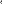 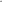 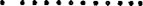 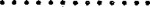 (denumirea ofertantului), va transmitem alăturat următoarele:oferta financiară si tehnicădocumentele care însoțesc oferta. Informații privind ofertantul:numele și prenumele persoanei/persoanelor împuternicite să semneze documentele pentru prezenta achiziție………….. adresa pentru corespondență valabilă pentru comunicare la prezenta achiziție:………………………………..telefon ………………… valabil pentru comunicarea la prezenta achizițiee-mail ……………..Avem speranța că oferta noastră este corespunzatoare și va satisface cerintele dumneavoastră.Data Nume ofertant,(semnătura autorizată)							Formular nr 2     OFERTANTUL__________________   (denumirea/numele)FORMULAR DE OFERTACatre …………………………………………….  Domnilor,    1. Examinand documentatia pentru elaborarea si prezentarea ofertei, subsemnatii, reprezentanti ai ofertantului ______________________________, ne oferim ca, în conformitate cu                                  (denumirea/numele ofertantului)prevederile si cerintele cuprinse în documentatia mai sus mentionată, să livram___________________________________pentru 		(denumirea obiectivului)suma de ______________________ lei, la care se adaugă taxa pe valoarea adaugată în valoare                                                  (suma în litere si în cifre) de ______________________ lei.       (suma în litere si în cifre) 2. Ne angajăm ca, în cazul în care oferta noastră este stabilită câştigătoare, să furnizam servicii de……………………….. conform ofertei tehnice.  3. Ne angajam să mentinem această oferta valabilă pentru o durată de ___________________________zile,respectiv  până la data de_____________________ si ea (durata în litere si în cifre)                                                                   (ziua/luna/anul)va rămâne obligatorie pentru noi si poate fi acceptată oricând  înainte de expirarea perioadei de valabilitate.    4. Până la încheierea si semnarea contractului de achizitie publică această ofertă, împreună cu comunicarea transmisă de dumneavoastră, prin care oferta noastră este stabilită câstigătoare, vor constitui un contract angajant între noi.                 5. Precizăm că nu depunem ofertă alternativă.Data _____/_____/__________________, in calitate de _____________________, legal autorizat să semnez                  (semnatura)oferta pentru si în numele ____________________________________.                                                     (denumirea/numele,ofertant)                                                                                                      Formular 3                            Acord cu privire la prelucrarea datelor cu caracter personalSubsemnat(ul)/a ………………………………………… reprezentant legal al …………………………………………., participant la procedura de atribuire avand ca obiect …………………………………………………………….declar pe propria raspundere: Prin prezentul acord, am fost înștiințat referitor la faptul că în conformitate  cu cerințele Regulamentului (UE) 2016/679 al Parlamentului European și al Consiliului din 27 aprilie 2016 privind protecția persoanelor fizice în ceea ce privește prelucrarea datelor cu caracter personal precum și a dispozițiilor legale în vigoare, Teatrul National Radu Stanca Sibiu are statutul de operator de date cu caracter personal. Am fost informat asupra faptului că datele cu caracter personal, furnizate în mod voluntar de subsemnatul, în desfășurarea procedurilor de achiziție publică  precum și în executarea unui eventual contract, sunt prelucrate de Teatrul National Radu Stanca Sibiu, cu respectarea tuturor prevederilor Regulamentului European nr. 679/2016. Scopul colectării acestor date îl reprezintă acela de a fi utilizate doar și numai în desfășurarea procedurii de achiziție publică precum și în executarea contractului (în cazul în care acesta va fi încheiat cu dumneavoastră).Am luat la cunoștință asupra faptului că în cazul existenței unui refuz de furnizare a anumitor date cu caracter personal, imperativ necesare pentru desfășurarea în mod legal a proceselor de achizitie publica, va fi atrasă după sine respingerea ofertei.În măsura în care consider că este cazul, mă oblig să îmi exercit drepturile de acces, intervenţie şi de opoziţie  privind datele cu caracter personal furnizate, în condiţiile prevăzute de Regulamentul  U.E. nr. 679/2016, printr-o cerere scrisă, semnată şi datată, depusă la sediul instituţiei.Având în vedere cele expuse mai sus, înțeleg să îmi exprim consimțământul   în mod liber și neechivoc, la prelucrarea  datelor cu caracter personal, de către operatorul de date cu caracter personal, în vederea desfășurării procedurii de achiziție publică și executare a contractului.Data completării:_____/_____/_____Subsemnatul_______________, în calitate de ____________, legal autorizat să semnez                (semnatura autorizată)               (calitatea de reprezentare)oferta pentru şi în numele __________________________________________________.                                                                  (denumirea/numele operatorului economic)Formularul nr. 4OFERTANT UNIC/ OFERTANT ASOCIAT/ SUBCONTRACTANTUL/ TERT SUSŢINĂTOR (dupa  caz)............................................................................................... (denumire ofertantului)DECLARAŢIE PRIVIND EVITAREA CONFLICTULUI DE INTERESE POTRIVIT ART. 59 - 60 DIN LEGEA 98/20161. Subsemnatul (nume/prenume) .................., domiciliat (a) in .................... (adresa de domiciliu), identificat (a) cu act de identitate (CI/pasaport), seria ...... , nr. ..........., eliberat de ................... , la data de .................. , CNP .................. , in calitate de reprezentant legal al .................... , (denumirea/numele si sediul/adresa operatorului economic), avand calitatea de Ofertant unic/Ofertant asociat/Subcontractant/Tert Sustinator (dupa caz), la procedura de achiziție .......................................pentru atribuirea contractului, declar pe propria răspundere, sub sancţiunea excluderii din procedură şi a sancţiunilor aplicate faptei de fals în acte publice, că nu ne aflăm in situaţia prevazuta la art. 60 alin. (1), lit. a), lit. d) si lit. e)  din Legea nr. 98/2016 privind achizitiile publice, respectiv:- Persoanele care detin parti sociale, parti de interes, actiuni din capitalul subscris al Ofertantului unic/Ofertantului asociat/Tertului Sustinator/Subcontractantului  (dupa caz) ori persoanele care fac parte din consiliul de administraţie/organul de conducere sau de supervizare a Ofertantului unic/Ofertantului asociat /Tertului Sustinator/Subcontractantului (dupa caz), participa in procesul de verificare/evaluare a ofertelor;- Ofertantul unic/Ofertantul asociat/Tertul sustinator/Subcontractantul propus (dupa caz) are drept membri în cadrul consiliului de administraţie/organului de conducere sau de supervizare şi/sau are acţionari ori asociaţi semnificativi persoane care sunt soţ/soţie, rudă sau afin până la gradul al doilea inclusiv ori care se află în relaţii comerciale cu persoane cu functii de decizie in cadrul autoritatii contractante.- Ofertantul unic/Ofertantul asociat/Tertul sustinator/Subcontractantul propus (dupa caz) a nominalizat printre principalele persoane desemnate pentru executarea contractului persoane care sunt soţ/soţie, rudă sau afin până la gradul al doilea inclusiv ori care se află în relaţii comerciale cu persoane cu functii de decizie in cadrul autoritatii contractante.Lista cu persoanele ce deţin funcţii de decizie în autoritatea contractantă cu privire la organizarea, derularea şi finalizarea procedurii de atribuire, membri comisia de evaluare:Persoanele care fac parte din organele de conducere ale Achizitorului:Director General – Constantin ChiriacDirector Economic – Irina AlbuPersoanele care fac parte din Comisiea de evaluare a ofertelor:…………………………………………….……………………………………………….…………………………………………………Subsemnatul declar că informaţiile furnizate sunt complete şi corecte în fiecare detaliu şi înţeleg că autoritatea contractantă are dreptul de a solicita, în scopul verificării şi confirmării declaraţiilor orice documente doveditoare de care dispunem. Inteleg ca in cazul in care aceasta declaratie nu este conforma cu realitatea sunt pasibil de incalcarea prevederilor legislatiei penale privind falsul in declaratii.     	Totodata, declar ca am luat la cunostinta de prevederile art. 326 «Falsul in Declaratii» din Codul Penal referitor la «Declararea necorespunzătoare a adevărului, făcută unei persoane dintre cele prevăzute în art. 175 sau unei unităţi în care aceasta îşi desfăşoară activitatea în vederea producerii unei consecinţe juridice, pentru sine sau pentru altul, atunci când, potrivit legii ori împrejurărilor, declaraţia făcută serveşte la producerea acelei consecinţe, se pedepseşte cu închisoare de la 3 luni la 2 ani sau cu amendă. »Data	___________                                                                               Ofertant	................        (reprezentant legal)                                                                               Nume si prenume                                                                               .										                  ...............................................................                                                                               (semnătura si stampila)Operator economic								 Formularul nr 5 .......................... (denumirea/numele) Declaratie privind neincadrarea in art. 164 din Legea 98/2016Subsemnatul, .............. reprezentant împuternicit al ......................... (denumirea operatorului economic) în calitate de candidat/ofertant/ofertant asociat/terţ susţinător al candidatului/ofertantului, declar pe propria răspundere, sub sancţiunea excluderii din procedura de achiziţie publică şi sub sancţiunile aplicabile faptei de fals în acte publice, că nu mă aflu în situaţia prevăzută la art. 164 din Legea 98/2016, respectiv nu am fost condamnat prin hotărâre definitivă a unei instanţe judecătoreşti, pentru comiterea uneia dintre următoarele infracţiuni: a) constituirea unui grup infracţional organizat, prevăzută de art. 367 din Legea nr.286/2009 privind Codul penal, cu modificările şi completările ulterioare, sau de dispoziţiile corespunzătoare ale legislaţiei penale a statului în care respectivul operator economic a fost condamnat; b) infracţiuni de corupţie, prevăzute de art. 289-294 din Legea nr. 286/2009, cu modificările şi completările ulterioare, şi infracţiuni asimilate infracţiunilor de corupţie prevăzute de art. 10-13 din Legea nr. 78/2000 pentru prevenirea, descoperirea şi sancţionarea faptelor de corupţie, cu modificările şi completările ulterioare, sau dedispoziţiile corespunzătoare ale legislaţiei penale a statului în care respectivul operator economic a fost condamnat; c) infracţiuni împotriva intereselor financiare ale Uniunii Europene, prevăzute de art. 181 -185 din Legea nr. 78/2000, cu modificările şi completările ulterioare, sau de dispoziţiile corespunzătoare ale legislaţiei penale a statului în care respectivul operator economic a fost condamnat; d) acte de terorism, prevăzute de art. 32-35 şi art. 37-38 din Legea nr. 535/2004 privind prevenirea şi combaterea terorismului, cu modificările şi completările ulterioare, sau de dispoziţiile corespunzătoare ale legislaţiei penale a statului în care respectivul operato reconomic a fost condamnat; e) spălarea banilor, prevăzută de art. 29 din Legea nr. 656/2002 pentru prevenirea şi sancţionarea spălării banilor, precum şi pentru instituirea unor măsuri de prevenire şi combatere a finanţării terorismului, republicată, cu modificările ulterioare, sau finanţarea terorismului, prevăzută de art. 36 din Legea nr. 535/2004, cu modificările şi completările ulterioare, sau de dispoziţiile corespunzătoare ale legislaţiei penale a statului în carer espectivul operator economic a fost condamnat;  f) traficul şi exploatarea persoanelor vulnerabile, prevăzute de art. 209-217 din Legea nr.286/2009, cu modificările şi completările ulterioare, sau de dispoziţiile corespunzătoare ale legislaţiei penale a statului în care respectivul operator economic a fost condamnat; g) fraudă, în sensul articolului 1 din Convenţia privind protejarea intereselor financiare ale Comunităţilor Europene din 27 noiembrie 1995. Subsemnatul declar că informaţiile furnizate sunt complete şi corecte în fiecare detaliu şi înţeleg că autoritatea contractantă are dreptul de a solicita, în scopul verificării şi confirmării declaraţiilor, orice documente doveditoare de care dispun. Înţeleg ca în cazul în care această declaraţie nu este conformă cu realitatea sunt pasibil deîncălcarea prevederilor legislaţiei penale privind falsul în declaraţii. Data completării Operator economic,................................. (semnătură autorizată) Nota: se solicita atat ofertantului asociat, subcontractantului cat si tertului sustinatorFormularul nr. 6OPERATOR ECONOMIC_____________________(denumirea/numele)DECLARAŢIE privind neîncadrarea în art. 165 și 167 din Legea 98/2016Subsemnatul ......................................................................................, reprezentant împuternicit al ..................................., (denumirea/numele si sediul/adresă operatorului economic) în calitate de candidat/candidat asociat/ofertant/ofertant asociat/subcontractant/terț sustinător al candidatului/ofertantului la procedura de atribuire a contractului de achiziție publică de……………………organizată de …………………………………………………, declar pe proprie răspundere că: 1. Nu ne-am încălcat obligaţiile privind plata impozitelor, taxelor sau a contribuţiilor la bugetul general consolidat așa cum aceste obligații sunt definite de art. 165, alin. (1) si art. 166, alin. (2) din Legea 98/2016 privind achizitiile publice. 2. Nu ne aflăm în oricare dintre următoarele situaţii prevazute de art. 167 (1) din Legea 98/2016 privind achizitiile publice, respectiv: a) nu am încălcat obligaţiile stabilite potrivit art. 51, iar autoritatea contractantă poate demonstra acest lucru prin orice mijloc de probă adecvat, cum ar fi decizii ale autorităţilor competente prin care se constată încălcarea acestor obligaţii; b) se ne aflăm în procedura insolvenţei sau în lichidare, în supraveghere judiciară sau în încetarea activităţii; c) nu am comis o abatere profesională gravă care îi pune în discuţie integritatea, iar autoritatea contractantă poate demonstra acest lucru prin orice mijloc de probă adecvat, cum ar fi o decizie a unei instanţe judecătoreşti sau a unei autorităţi administrative; d) nu am încheiat cu alţi operatori economici acorduri care vizează denaturarea concurenţei în cadrul sau în legătură cu procedura în cauză; e) nu ne aflăm într-o situaţie de conflict de interese în cadrul sau în legătură cu procedura în cauză, iar această situaţie nu poate fi remediată în mod efectiv prin alte măsuri mai puţin severe; f) nu am participat anterior la pregătirea procedurii de atribuire ceea ce a condus la o distorsionare a concurenţei, iar această situaţie nu poate fi remediată prin alte măsuri mai puţin severe; g) nu ne-am încălcat în mod grav sau repetat obligaţiile principale ce-i reveneau în cadrul unui contract de achiziţii publice, al unui contract de achiziţii sectoriale sau al unui contract de concesiune încheiate anterior, iar aceste încălcări au dus la încetarea anticipată a respectivului contract, plată de daune-interese sau alte sancţiuni comparabile; h) nu ne facem vinovați de declaraţii false în conţinutul informaţiilor transmise la solicitarea autorităţii contractante în scopul verificării absenţei motivelor de excludere sau al îndeplinirii criteriilor de calificare şi selecţie, nu a prezentat aceste informaţii sau nu este în măsură să prezinte documentele justificative solicitate;i) nu am încercat să influenţam în mod nelegal procesul decizional al autorităţii contractante, să obţină informaţii confidenţiale care i-ar putea conferi avantaje nejustificate în cadrul procedurii de atribuire sau a furnizat din neglijenţă informaţii eronate care pot avea o influenţă semnificativă asupra deciziilor autorităţii contractante privind excluderea din procedura de atribuire a respectivului operator economic, selectarea acestuia sau atribuirea contractului de achiziţie publică/acordului-cadru către respectivul operator economic.Subsemnatul declar că informaţiile furnizate sunt complete şi corecte în fiecare detaliu şi înţeleg că autoritatea contractantă are dreptul de a solicita, în scopul verificării şi confirmării declaraţiilor, orice documente doveditoare de care dispun. Înţeleg că în cazul în care această declaraţie nu este conformă cu realitatea sunt pasibil de încălcarea prevederilor legislaţiei penale privind falsul în declaraţii.Data completării: ..................Operator economic,(numele prenumele reprezentantului legal)....................................(semnatura autorizată)